2018-2019 School Parental & Family Involvement Policy (PFEP) School: M_a_n_a_t_e_e E_lem_e_n_t_a_r_y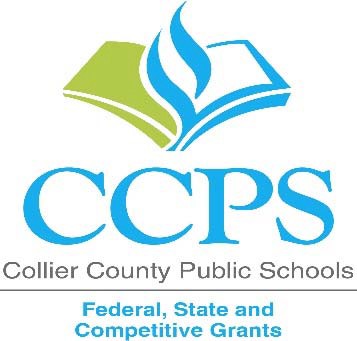 Each participating Title I public school must develop jointly with families a written school‐level Parent & Family Engagement Policy/ Plan (PFEP) that describes how the school will build family capacity [ESEA Section1116]. Please complete this form and uploaded in the ADNTITLE1SCHOOLS share drive.AssurancesPlease check all the boxesInvolve the parents of children served in Title I, Part A in decisions about how Title I, Part A funds are spent?The school will be governed by the statutory definition of parental involvement, and will carry out programs, activities, and procedures in accordance with the definition outlined in Section 8101 of ESEAJointly develop/revise with families the school parental involvement policy and distribute it to parents of participating children and make available the parental involvement plan to the local communityInvolve parents and families, in an organized, ongoing, and timely way, in the planning, review, and improvement of programs under this part, including the planning, review, and improvement of the school parental involvement policy and the joint development of the schoolwide program planUse the findings of the parental involvement policy review to design strategies for more effective parental involvement, and to revise, if necessary, the school’s parental involvement policyProvide each family timely notice information regarding their right to request information on the professional qualifications of the student's classroom teachers and paraprofessionalsProvide each family with timely notice when their child has been assigned or has been taught for four (4) or more consecutive weeks by a teacher who is out of fieldProvide to each family an individual student report about the performance of their child on the state assessment in at least mathematics, language arts, and reading [ESEA Section1116]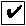 Principal Signature	Date SignedInvolvement of ParentsDescribe how your school will involve the parents and families in an organized, ongoing, and timely manner, in the planning, review and improvement of Title I programs, including involvement in decision making of how funds for Title I will be used?Coordination and Integration with Other Federal ProgramsDescribe how your school will coordinate and integrate parent and family engagement programs and activities with Other Federal Programs?Describe how your school will coordinate and integrate parent and family activities that teachparents how to help their child(ren) at home? [ESEA Section 1116]Annual Parent MeetingDescribe the specific steps your school will take to conduct an annual meeting designed to inform parents and families of participating children about the school’s Title I programProvide a description of the nature of the Title I Program that will be shared with parents andfamilies (schoolwide or targeted assistance).Provide a description of how the meeting will cover the rights of parents are covered at the annual meeting?Flexible Parent MeetingsDescribe how the school will offer a flexible number of meetings, such as meetings in the morning or evening.How will your school provide, with Title I funds, transportation, child care or home visits, as suchservices relate to parent and family engagement?Building CapacityPlease describe all activities that will address the following questions;How the school will implement activities that will build the capacity for meaningful parent/family involvement?How will the school implement activities that will build relationships with the community to improve student achievement?How the school will provide materials and trainings to assist parents/families to work with their child(ren)?How the school will provide other reasonable support for parent/family engagement activities?Staff TrainingDescribe the professional development activities the school will provide to educate the teachers, specialized instructional support personnel, principals, other school leaders and other staff with the assistance of parents/families on:How to reach out, communicate, and work with parents/families as equal partnersThe value and utility of contributions of parents/familiesHow to implement and coordinate parent/families programs, and build ties between parents and schoolsOther ActivitiesDescribe How other activities, such as the parent resource center, the school will conduct to encourage and support parents and families in more meaningful engagement in the education of their child(ren)?CommunicationDescribe how will your school provide timely information about the Title I programs?How will your school describe and explain the curriculum at the school, the forms of assessmentused to measure student progress and the achievement levels students are expected to obtain?How, if requested by parents, will your school provide opportunities for regular meetings toformulate suggestions and to participate, as appropriate, in decisions relating to the education of their child(ren)?How will your school submit parents/families comments if the schoolwide plan is not satisfactory to them?AccessibilityDescribe how your school parent/family engagement activities for all parents/families?(including parents with limited English proficiency, disabilities, and migratory children).Describe how your school and parent/family programs, meetings, school reports, and otheractivities in an understandable, uniform format, and in languages that the parents/families can understand?Discretionary ActivitiesDescribe if the school provides Any activities that are not required, but will be paid for through Title I, Part A funding (for example, home visits, transportation for meetings, activities related to parent/family engagement, etc.)BarriersDescribe the barriers that hindered participation by parents during the previous school year. Include the steps the school will take during the upcoming school year to overcome the barriers (with particular attention paid to parents/families who are disabled, have limited English proficiency, and parents/families of migratory children)?Upload Evidence of Input from Parents on the development of the PIPUpload a copy of SAC minutes that include statement that parents were given the opportunity to discuss and provide input on the FY18 Parent Involvement Policy(PIP) prior to approval. Please upload document in your school PI Policy folder (#1) in the ADNTITLE1SCHOOLS drive.   LinkUpload Parent-School CompactUpload an electronic version of the FY18 Parent-School Compact. Please upload document in your school Compact folder (#3) in the ADNTITLE1SCHOOLS drive.  LinkUpload Evidence of Parent Involvement in Development of Parent-School CompactProvide copy of SAC minutes that include statement that parents were given the opportunity to discuss and provide input on the FY18 Parent –School Compact prior to approval. Please upload document in your school Compact folder (#3) in the ADNTITLE1SCHOOLS drive.  LinkContent and Type of ActivityTimelineParent volunteer training - parents will be trained by our volunteer coordinator/counselorAugust & ongoing as neededParent involvement committee - plan/provide additional parent involvement opportunitiesMonthly Parent Institutes/AM meetings - provide training for parents in supporting academics in the home3 evenings/mornings throughout the year Monthly PTO meetings - allow for parents to plan/implement school-based activities/fundraisers1 day per monthFamily nights - opportunities for families to attend school events and interact with school staffQuarterlyBarrier (Including the Specific Subgroup)Steps the School will Take to OvercomeSome of our Hispanic and Haitian parents are  intimidated by school setting because of the language barrierBilingual office staff to make parents feel welcome; Spanish and Creole translators at school-wide events